ATESTO, para os devidos fins, que: (Período de                                      ), teve a seguinte frequência: Nome da cidade, data _________________________Assinatura do Diretor ou G.O.E.HISTÓRICO – somente eventos referente a vida funcional do(a) interessado(a)AdmissãoDispensaEventualRecuperação de FériasInterrupção de exercícioContratoExtinção de ContratoNomeação com posse e exercício em         – D.O.E. de                            Cargo2009 – AB:            JUS:             FM:            L.S.:            L.F.:            Nada consta2010 – 2011 – 2012 – 2013 – 2014 –                                                                 Nome da cidade, data                                            . Assinatura do Diretor ou G.O.E.ATESTADO DE FREQÜÊNCIASECRETARIA: SECRETARIA DE ESTADO DA EDUCAÇÃOREPARTIÇÃO:Nome da escola             LOCALIDADE:            Cidade da escolaNOME (POR EXTENSO):Denominação do CargoCOMPARECIMENTOS:                 -                     -          (n0 de dias)COMPARECIMENTOS:                 -                     -          (n0 de dias)COMPARECIMENTOS:                 -                     -          (n0 de dias)COMPARECIMENTOS:                 -                     -          (n0 de dias)COMPARECIMENTOS:                 -                     -          (n0 de dias)  Férias de   Férias de   Férias de -  Recesso  Recesso  Recesso-   Júri e outros serviços obrigatórios por Lei   Júri e outros serviços obrigatórios por Lei   Júri e outros serviços obrigatórios por Lei-   Gala   Gala   Gala-   Nojo     Nojo     Nojo  -A   Abonadas   Abonadas   Abonadas-F   N0 de entradas após o encerramento do ponto   N0 de entradas após o encerramento do ponto   N0 de entradas após o encerramento do ponto-A   N0 de saídas antes do término dos trabalhos   N0 de saídas antes do término dos trabalhos   N0 de saídas antes do término dos trabalhos-S   N0 de retiradas durante o expediente   N0 de retiradas durante o expediente   N0 de retiradas durante o expediente-T   Suspensão preventiva  -  Art. 266   Suspensão preventiva  -  Art. 266   Suspensão preventiva  -  Art. 266-A   Suspensão  -  Art. 251  -  Ítem II   Suspensão  -  Art. 251  -  Ítem II   Suspensão  -  Art. 251  -  Ítem II-M   Prisão preventiva  -  Art. 266   Prisão preventiva  -  Art. 266   Prisão preventiva  -  Art. 266-E   Falta Concurso, Ingresso e Remoção (FCIR) – artigo 1021   Falta Concurso, Ingresso e Remoção (FCIR) – artigo 1021   Falta Concurso, Ingresso e Remoção (FCIR) – artigo 1021-N   Falta Greve de Ônibus – artigo 1024   Falta Greve de Ônibus – artigo 1024   Falta Greve de Ônibus – artigo 1024-T   FALTAS   FALTAS   Justificadas-O   Injustificadas-S   Falta Médica-   Falta IAMSPE   Gestante  -  Art. 198   Gestante  -  Art. 198-L   Prêmio   Prêmio-I   Acidentado no serviço ou doença profissional  -  Art. 194      Acidentado no serviço ou doença profissional  -  Art. 194   -C   Convocação para o Serviço Militar  -  Art. 181  -  Ítem V   Convocação para o Serviço Militar  -  Art. 181  -  Ítem V-E   Moléstia  -  Art. 188   Moléstia  -  Art. 188-N   Saúde  -  Arts. 181  -  Ítem I  e  191   Saúde  -  Arts. 181  -  Ítem I  e  191-Ç   Saúde de pessoa da família  -  Art. 199   Saúde de pessoa da família  -  Art. 199-A   Interesses particulares  -  Art. 202   Interesses particulares  -  Art. 202-S   À funcionária casada com funcionário ou militar  -  Art. 205   À funcionária casada com funcionário ou militar  -  Art. 205-TOTAL DOS AFASTAMENTOS: 00 diasTOTAL DOS AFASTAMENTOS: 00 diasTOTAL DOS AFASTAMENTOS: 00 diasTOTAL DOS AFASTAMENTOS: 00 diasTOTAL DOS AFASTAMENTOS: 00 diasOBSERVAÇÕES: A.F. expedido para fins de Certidão de Licença Prêmio.OBSERVAÇÕES: A.F. expedido para fins de Certidão de Licença Prêmio.OBSERVAÇÕES: A.F. expedido para fins de Certidão de Licença Prêmio.OBSERVAÇÕES: A.F. expedido para fins de Certidão de Licença Prêmio.OBSERVAÇÕES: A.F. expedido para fins de Certidão de Licença Prêmio.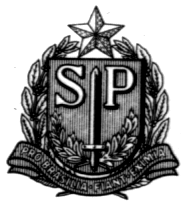 